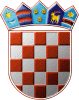 	REPUBLIKA HRVATSKABJELOVARSKO-BILOGORSKA ŽUPANIJA	        OPĆINA ROVIŠĆE	          Općinsko vijećeKLASA: 400-06/23-01/1URBROJ: 2103-14-01-23-1Rovišće, 12. srpnja 2023.	Na temelju članka 45. Zakona o proračunu («Narodne novine», broj 144/21) i članka 77. Statuta Općine Rovišće ("Službeni glasnik Općine Rovišće", broj 4/19 – pročišćeni tekst, 1/21 i 4/21), Općinsko vijeće Općine Rovišće na 14. sjednici održanoj dana 12. srpnja 2023. godine    d o n o s i	ODLUKU O PRVIM IZMJENAMA I DOPUNAMA PRORAČUNA OPĆINE ROVIŠĆE	ZA 2023. GODINUI. OPĆI DIOČlanak 1.	U Proračun Općine Rovišće 2023. godinu Članak 1. mijenja se i glasi: „Proračun Općine Rovišće za 2023. godinu sadrži:	Proračun 2023	Povećanje / 	I. Rebalans 2023RAČUN PRIHODA I RASHODA	smanjenjePrihodi poslovanja	2.862.305,62	187.450,00	3.049.755,62Prihodi od prodaje nefinancijske imovine	74.000,00	0,00	74.000,00	UKUPNO PRIHODA	2.936.305,62	187.450,00	3.123.755,62Rashodi poslovanja	1.683.527,90	54.732,55	1.738.260,45Rashodi za nabavu nefinancijske imovine	2.328.370,00	93.500,00	2.421.870,00	UKUPNO RASHODA	4.011.897,90	148.232,55	4.160.130,45	RAZLIKA VIŠAK/MANJAK	-1.075.592,28	39.217,45	-1.036.374,83RASPOLOŽIVA SREDSTAVA IZ PRETHODNIH GODINAUkupan donos viška/manjka iz prethodnih godina	575.592,28	460.782,55	1.036.374,83Dio koji će se rasporediti/pokriti u razdoblju	575.592,28	460.782,55	1.036.374,83RAČUN FINANCIRANJAPrimici od financijske imovine i zaduživanja	500.000,00	-500.000,00	0,00Izdaci za financijsku imovinu i otplate zajmova	0,00	0,00	0,00	NETO FINANCIRANJE	500.000,00	-500.000,00	0,00VIŠAK/MANJAK + NETO FINANCIRANJE + 	0,00	0,00	0,00RASPOLOŽIVA SREDSTVA IZ PRETHODNIH GODINA Članak 2.Članak 4. mijenja se i glasi: "Izdaci Proračuna u iznosu od 4.160.130,45 eura raspoređuju se po nositeljima i korisnicima, te programima, aktivnostima i projektima, što je iskazano u Posebnom dijelu proračuna.“Članak 3.	Ova Odluka stupa na snagu osam dana od objave u «Službenom glasniku Općine Rovišće».OPĆINSKO VIJEĆE OPĆINE ROVIŠĆE						PREDSJEDNIK                                   			OPĆINSKOG VIJEĆA                                     			Luka Markešić	 Navedeni iznosi su izraženi u EUR valuti	A. RAČUN PRIHODA I RASHODA (PRIHODI)	Račun/ Pozicija	Opis	Proračun 2023	Povećanje/	I. Rebalans 2023	smanjenje	1	2	3	4	5	6	Prihodi poslovanja	2.862.305,62	187.450,00	3.049.755,62	61	Prihodi od poreza	655.160,00	0,00	655.160,00	611	Porez i prirez na dohodak	615.000,00	0,00	615.000,00	613	Porezi na imovinu	29.400,00	0,00	29.400,00	614	Porezi na robu i usluge	10.100,00	0,00	10.100,00	616	Ostali prihodi od poreza	660,00	0,00	660,00	63	Pomoći iz inozemstva 	1.793.350,00	150.000,00	1.943.350,00	(darovnice) i od subjekata 	unutar općeg proračuna	633	Pomoći iz proračuna 	1.194.090,00	150.000,00	1.344.090,00	634	Pomoći od ostalih subjekata unutar 	20.200,00	0,00	20.200,00	općeg proračuna	638	Pomoći temeljem prijenosa EU 	579.060,00	0,00	579.060,00	sredstava	64	Prihodi od imovine	34.400,00	3.450,00	37.850,00	641	Prihodi od financijske imovine	2.700,00	50,00	2.750,00	642	Prihodi od nefinancijske imovine	31.700,00	3.400,00	35.100,00	65	Prihodi od upravnih i 	290.495,62	34.000,00	324.495,62	administrativnih pristojbi, 	pristojbi po posebnim propisima 	i naknada	651	Upravne i administrativne pristojbe	44.295,62	0,00	44.295,62	652	Prihodi po posebnim propisima	91.200,00	34.000,00	125.200,00	653	Komunalni doprinosi i naknade	155.000,00	0,00	155.000,00	66	Prihodi od prodaje proizvoda i 	88.900,00	0,00	88.900,00	robe te pruženih usluga i prihodi	 od donacija	661	Prihodi od prodaje proizvoda i robe 	88.900,00	0,00	88.900,00	te pruženih usluga	7	Prihodi od prodaje 	74.000,00	0,00	74.000,00	nefinancijske imovine	71	Prihodi od prodaje 	20.000,00	0,00	20.000,00	neproizvedene imovine	711	Prihodi od prodaje materijalne 	20.000,00	0,00	20.000,00	imovine - prirodnih bogatstava	72	Prihodi od prodaje proizvedene 	54.000,00	0,00	54.000,00	dugotrajne imovine	721	Prihodi od prodaje građevinskih 	54.000,00	0,00	54.000,00	Objekata	8	Primici od financijske imovine i 	500.000,00	-500.000,00	0,00	zaduživanja	84	Primici od zaduživanja	500.000,00	-500.000,00	0,00	844	Primljeni krediti i zajmovi od kreditnih	500.000,00	-500.000,00	0,00	 i ostalih financijskih institucija izvan 	javnog sektora	UKUPNO	3.436.305,62	-312.550,00	3.123.755,62A. RAČUN PRIHODA I RASHODA (RASHODI)	Račun/ Pozicija	Opis	Proračun 2023	Povećanje/	I. Rebalans 2023	smanjenje	1	2	3	4	5	3	Rashodi poslovanja	1.683.527,90	54.732,55	1.738.260,45	31	Rashodi za zaposlene	385.426,00	0,00	385.426,00	311	Plaće (Bruto)	305.640,00	0,00	305.640,00	312	Ostali rashodi za zaposlene	28.320,00	0,00	28.320,00	313	Doprinosi na plaće	51.466,00	0,00	51.466,00	32	Materijalni rashodi	847.106,50	24.682,55	871.789,05	321	Naknade troškova zaposlenima	24.115,00	570,00	24.685,00	322	Rashodi za materijal i energiju	162.270,00	2.397,50	164.667,50	323	Rashodi za usluge	609.995,00	-1.704,95	608.290,05	329	Ostali nespomenuti rashodi poslovanja	50.726,50	23.420,00	74.146,50	34	Financijski rashodi	3.700,00	50,00	3.750,00	343	Ostali financijski rashodi	3.700,00	50,00	3.750,00	35	Subvencije	81.000,00	0,00	81.000,00	352	Subvencije trgovačkim društvima, 	81.000,00	0,00	81.000,00	poljoprivrednicima i obrtnicima izvan 	javnog sektora	37	Naknade građanima i 	162.450,00	0,00	162.450,00	kućanstvima na temelju 	osiguranja i druge naknade	372	Ostale naknade građanima i 	162.450,00	0,00	162.450,00	kućanstvima iz proračuna	38	Ostali rashodi	203.845,40	30.000,00	233.845,40	381	Tekuće donacije	182.245,40	0,00	182.245,40	382	Kapitalne donacije	21.600,00	0,00	21.600,00	386	Kapitalne pomoći 	0,00	30.000,00	30.000,00	4	Rashodi za nabavu 	2.328.370,00	93.500,00	2.421.870,00	nefinancijske imovine	41	Rashodi za nabavu 	26.000,00	0,00	26.000,00	neproizvedene imovine	411	Materijalna imovina - prirodna 	26.000,00	0,00	26.000,00	bogatstva	42	Rashodi za nabavu proizvedene 	2.014.920,00	45.000,00	2.059.920,00	dugotrajne imovine	421	Građevinski objekti	1.960.820,00	45.000,00	2.005.820,00	422	Postrojenja i oprema	31.100,00	0,00	31.100,00	426	Nematerijalna proizvedena imovina	23.000,00	0,00	23.000,00	45	Rashodi za dodatna ulaganja na 	287.450,00	48.500,00	335.950,00	nefinancijskoj imovini	451	Dodatna ulaganja na građevinskim 	287.450,00	48.500,00	335.950,00	objektima	UKUPNO	4.011.897,90	148.232,55	4.160.130,45	POSEBNI DIO	Račun/	Opis	Proračun 2023	Povećanje/	I. Rebalans 2023	Pozicija	smanjenje	1	2	3	4	5RAZDJEL	PREDSTAVNIČKA I IZVRŠNA TIJELA	37.725,40	18.135,00	55.860,40	001	00110GLAVA	PREDSTAVNIČKO TIJELO	26.325,40	18.085,00	44.410,40I:	1Program	JAVNA UPRAVA (predstavničko tijelo)	26.325,40	18.085,00	44.410,40	1001	A100101Akt.	Donošenje akata	10.200,00	0,00	10.200,00I:	1	Funkcija: 0110 Izvršna i zakonodavna tijela, financijski i 	fiskalni poslovi, vanjski poslovi  	32	Materijalni rashodi	10.200,00	0,00	10.200,00	329	Ostali nespomenuti rashodi poslovanja	10.200,00	0,00	10.200,00	A100103Akt.	Redovne aktivnosti političkih stranaka	3.185,40	0,00	3.185,40I:	1	Funkcija: 0111 Izvršna i zakonodavna tijela	38	Ostali rashodi	3.185,40	0,00	3.185,40	381	Tekuće donacije	3.185,40	0,00	3.185,40	A100104Akt.	Održavanje manifestacija i svetkovina u općini 	8.000,00	3.725,00	11.725,00	RovišćeI:	1	Funkcija: 0100 Opće javne usluge  	32	Materijalni rashodi	8.000,00	3.725,00	11.725,00	322	Rashodi za materijal i energiju	500,00	100,00	600,00	323	Rashodi za usluge	1.000,00	-875,00	125,00	329	Ostali nespomenuti rashodi poslovanja	6.500,00	4.500,00	11.000,00	A100105Akt.	Održavanje koncerta	4.940,00	14.360,00	19.300,00I:	1	Funkcija: 0100 Opće javne usluge  	32	Materijalni rashodi	4.940,00	14.360,00	19.300,00	323	Rashodi za usluge	4.540,00	-4.130,00	410,00	329	Ostali nespomenuti rashodi poslovanja	400,00	18.490,00	18.890,00	00120GLAVA	IZVRŠNO TIJELO	11.400,00	50,00	11.450,00I:	1	5Program	JAVNA UPRAVA (izvršno tijelo)	11.400,00	50,00	11.450,00	1002	A100201Akt.	Priprema i donošenje akata	4.050,00	50,00	4.100,00I:	1	Funkcija: 0110 Izvršna i zakonodavna tijela, financijski i 	fiskalni poslovi, vanjski poslovi  	32	Materijalni rashodi	4.050,00	0,00	4.050,00	322	Rashodi za materijal i energiju	1.350,00	0,00	1.350,00	329	Ostali nespomenuti rashodi poslovanja	2.700,00	0,00	2.700,00	34	Financijski rashodi	0,00	50,00	50,00	343	Ostali financijski rashodi	0,00	50,00	50,00	A100202Akt.	Službeno vozilo	7.350,00	0,00	7.350,00I:	1	5	Funkcija: 0133 Ostale opće usluge	32	Materijalni rashodi	7.350,00	0,00	7.350,00	322	Rashodi za materijal i energiju	6.000,00	0,00	6.000,00	323	Rashodi za usluge	270,00	0,00	270,00	329	Ostali nespomenuti rashodi poslovanja	1.080,00	0,00	1.080,00RAZDJEL	OPĆE JAVNE SLUŽBE	3.734.427,50	130.097,55	3.864.525,05	002	00210GLAVA	UPRAVNI ODJELI OPĆINE ROVIŠĆE	3.734.427,50	130.097,55	3.864.525,05I:	1	3	4	5	7	8Program	JAVNA ADMINISTARCIJA	566.851,00	82.097,55	648.948,55	1003	A100301Akt.	Stručno, administrativno i tehničko osoblje	155.906,00	0,00	155.906,00I:	1	5	Funkcija: 0131 Opće usluge vezane uz službenike	31	Rashodi za zaposlene	141.576,00	0,00	141.576,00	311	Plaće (Bruto)	110.760,00	0,00	110.760,00	312	Ostali rashodi za zaposlene	11.520,00	0,00	11.520,00	313	Doprinosi na plaće	19.296,00	0,00	19.296,00	32	Materijalni rashodi	14.330,00	0,00	14.330,00	321	Naknade troškova zaposlenima	11.030,00	0,00	11.030,00	323	Rashodi za usluge	3.300,00	0,00	3.300,00	Račun/	Opis	Proračun 2023	Povećanje/	I. Rebalans 2023	Pozicija	smanjenje	1	2	3	4	5	A100302Akt.	Priprema akata iz djelokruga JUO	253.815,00	0,00	253.815,00I:	1	5	Funkcija: 0131 Opće usluge vezane uz službenike	32	Materijalni rashodi	245.985,00	0,00	245.985,00	322	Rashodi za materijal i energiju	40.600,00	0,00	40.600,00	323	Rashodi za usluge	190.855,00	0,00	190.855,00	329	Ostali nespomenuti rashodi poslovanja	14.530,00	0,00	14.530,00	34	Financijski rashodi	2.830,00	0,00	2.830,00	343	Ostali financijski rashodi	2.830,00	0,00	2.830,00	38	Ostali rashodi	5.000,00	0,00	5.000,00	381	Tekuće donacije	5.000,00	0,00	5.000,00	A100303Akt.	Održavanje zgrada u vlasništvu Općine	72.730,00	5.597,55	78.327,55I:	1	3	4	5	Funkcija: 0133 Ostale opće usluge	32	Materijalni rashodi	72.730,00	5.597,55	78.327,55	322	Rashodi za materijal i energiju	5.330,00	2.297,50	7.627,50	323	Rashodi za usluge	64.700,00	3.300,05	68.000,05	329	Ostali nespomenuti rashodi poslovanja	2.700,00	0,00	2.700,00	K100303Akt.	Opremanje zgrada u općinskom vlasništvu	44.400,00	45.000,00	89.400,00I:	1	5	Funkcija: 0131 Opće usluge vezane uz službenike	32	Materijalni rashodi	13.300,00	0,00	13.300,00	322	Rashodi za materijal i energiju	13.300,00	0,00	13.300,00	42	Rashodi za nabavu proizvedene dugotrajne 	31.100,00	45.000,00	76.100,00	imovine	421	Građevinski objekti	0,00	45.000,00	45.000,00	422	Postrojenja i oprema	18.100,00	0,00	18.100,00	426	Nematerijalna proizvedena imovina	13.000,00	0,00	13.000,00	K100307Akt.	Rekonstrukcija Društvenog doma Rovišće - LAG	40.000,00	31.500,00	71.500,00I:	1	5	Funkcija: 0131 Opće usluge vezane uz službenike	45	Rashodi za dodatna ulaganja na nefinancijskoj 	40.000,00	31.500,00	71.500,00	imovini	451	Dodatna ulaganja na građevinskim objektima	40.000,00	31.500,00	71.500,00Program	ODRŽAVANJE KOMUNALNE 	303.620,00	30.000,00	333.620,00	1004	INFRASTRUKTURE	A100401Akt.	Komunalno poduzeće u vlasništvu JLS	0,00	30.000,00	30.000,00I:	1	Funkcija: 0560 Poslovi i usluge zaštite okoliša koji nisu 	drugdje svrstani  	38	Ostali rashodi	0,00	30.000,00	30.000,00	386	Kapitalne pomoći 	0,00	30.000,00	30.000,00	A100402Akt.	Održavanje javnih površina	74.400,00	0,00	74.400,00I:	4	Funkcija: 0560 Poslovi i usluge zaštite okoliša koji nisu 	drugdje svrstani  	32	Materijalni rashodi	74.400,00	0,00	74.400,00	323	Rashodi za usluge	74.400,00	0,00	74.400,00	A100403Akt.	Javna rasvjeta	71.200,00	0,00	71.200,00I:	1	4	5	Funkcija: 0641 Javna rasvjeta (KS)	32	Materijalni rashodi	71.200,00	0,00	71.200,00	322	Rashodi za materijal i energiju	43.200,00	0,00	43.200,00	323	Rashodi za usluge	28.000,00	0,00	28.000,00	A100404Akt.	Održavanje komunalne infrastrukture i objekata	113.000,00	0,00	113.000,00I:	4	5	Funkcija: 0620 Razvoj zajednice  	32	Materijalni rashodi	113.000,00	0,00	113.000,00	323	Rashodi za usluge	113.000,00	0,00	113.000,00	A100405Akt.	Deratizacija, dezinsekcija i zbrinjavanje životinja	23.900,00	0,00	23.900,00I:	1	5	Funkcija: 0600 Usluge unaprjeđenja stanovanja i zajednice  	32	Materijalni rashodi	23.300,00	0,00	23.300,00	323	Rashodi za usluge	23.300,00	0,00	23.300,00	38	Ostali rashodi	600,00	0,00	600,00	381	Tekuće donacije	600,00	0,00	600,00	A100407Akt.	Javni radovi (održavanje čistoće javnih površina)	21.120,00	0,00	21.120,00I:	1	5	Funkcija: 0600 Usluge unaprjeđenja stanovanja i zajednice  	31	Rashodi za zaposlene	20.390,00	0,00	20.390,00	311	Plaće (Bruto)	17.500,00	0,00	17.500,00	313	Doprinosi na plaće	2.890,00	0,00	2.890,00	Račun/	Opis	Proračun 2023	Povećanje/	I. Rebalans 2023	Pozicija	smanjenje	1	2	3	4	5	32	Materijalni rashodi	730,00	0,00	730,00	321	Naknade troškova zaposlenima	730,00	0,00	730,00Program	GRAĐENJE KOMUNALNE INFRASTRUKTURE	742.000,00	0,00	742.000,00	1005	A100509Akt.	Gospodarenje otpadom	15.000,00	0,00	15.000,00I:	4	5	Funkcija: 0560 Poslovi i usluge zaštite okoliša koji nisu 	drugdje svrstani  	32	Materijalni rashodi	5.000,00	0,00	5.000,00	323	Rashodi za usluge	5.000,00	0,00	5.000,00	42	Rashodi za nabavu proizvedene dugotrajne 	10.000,00	0,00	10.000,00	imovine	422	Postrojenja i oprema	10.000,00	0,00	10.000,00	K100501Akt.	Mrtvačnice i groblja	100.000,00	0,00	100.000,00I:	4	5	Funkcija: 0620 Razvoj zajednice  	42	Rashodi za nabavu proizvedene dugotrajne 	100.000,00	0,00	100.000,00	imovine	421	Građevinski objekti	100.000,00	0,00	100.000,00	K100502Akt.	Izgradnja i investicijsko održavanje objekata	67.000,00	0,00	67.000,00I:	1	Funkcija: 0610 Razvoj stanovanja  	42	Rashodi za nabavu proizvedene dugotrajne 	67.000,00	0,00	67.000,00	imovine	421	Građevinski objekti	67.000,00	0,00	67.000,00	K100503Akt.	Cestovna infrastruktura	375.000,00	0,00	375.000,00I:	1	4	5	8	Funkcija: 0451 Cestovni promet42	Rashodi za nabavu proizvedene dugotrajne 	375.000,00	0,00	375.000,00	imovine	421	Građevinski objekti	375.000,00	0,00	375.000,00	K100504Akt.	Javna rasvjeta	82.000,00	0,00	82.000,00I:	5	Funkcija: 0641 Javna rasvjeta (KS)	42	Rashodi za nabavu proizvedene dugotrajne 	82.000,00	0,00	82.000,00	imovine	421	Građevinski objekti	82.000,00	0,00	82.000,00	K100506Akt.	Rekonstrukcija javnih površina	20.000,00	0,00	20.000,00I:	5	Funkcija: 0620 Razvoj zajednice  	42	Rashodi za nabavu proizvedene dugotrajne 	20.000,00	0,00	20.000,00	imovine	421	Građevinski objekti	20.000,00	0,00	20.000,00	K100510Akt.	Izgradnja i rekonstrukcija zelenih površina i 	83.000,00	0,00	83.000,00	dječjih igralištaI:	1	Funkcija: 0620 Razvoj zajednice  	42	Rashodi za nabavu proizvedene dugotrajne 	83.000,00	0,00	83.000,00	imovine	421	Građevinski objekti	83.000,00	0,00	83.000,00Program	ORGANIZIRANJE I PROVOĐENJE ZAŠTITE	68.000,00	0,00	68.000,00	1006	 I SPAŠAVANJA	A100601Akt.	Redovna djelatnost	64.700,00	0,00	64.700,00I:	1	5	Funkcija: 0320 Usluge protupožarne zaštite  	38	Ostali rashodi	64.700,00	0,00	64.700,00	381	Tekuće donacije	51.700,00	0,00	51.700,00	382	Kapitalne donacije	13.000,00	0,00	13.000,00	A100602Akt.	Redovna djelatnost Civilnoj zaštiti	3.300,00	0,00	3.300,00I:	1	Funkcija: 0220 Civilna obrana  	38	Ostali rashodi	3.300,00	0,00	3.300,00	381	Tekuće donacije	3.300,00	0,00	3.300,00Program	POTICANJE I RAZVOJ GOSPODARSTVA	1.111.020,00	0,00	1.111.020,00	1007	A100701Akt.	Poticanje poljoprivredne proizvodnje	52.200,00	0,00	52.200,00I:	1	5	Funkcija: 0421 Poljoprivreda	32	Materijalni rashodi	5.200,00	0,00	5.200,00	323	Rashodi za usluge	2.600,00	0,00	2.600,00	329	Ostali nespomenuti rashodi poslovanja	2.600,00	0,00	2.600,00	35	Subvencije	47.000,00	0,00	47.000,00	352	Subvencije trgovačkim društvima, poljoprivrednicima 	47.000,00	0,00	47.000,00	i obrtnicima izvan javnog sektora	Račun/	Opis	Proračun 2023	Povećanje/	I. Rebalans 2023	Pozicija	smanjenje	1	2	3	4	5	A100704Akt.	Razvoj turizma	48.000,00	0,00	48.000,00I:	1	5	Funkcija: 0473 Turizam	35	Subvencije	34.000,00	0,00	34.000,00	352	Subvencije trgovačkim društvima, poljoprivrednicima 	34.000,00	0,00	34.000,00	i obrtnicima izvan javnog sektora	38	Ostali rashodi	1.000,00	0,00	1.000,00	381	Tekuće donacije	1.000,00	0,00	1.000,00	42	Rashodi za nabavu proizvedene dugotrajne 	13.000,00	0,00	13.000,00	imovine	421	Građevinski objekti	13.000,00	0,00	13.000,00	K100305Akt.	Stambeno -poslovna zgrada	80.000,00	0,00	80.000,00I:	5	7	Funkcija: 0610 Razvoj stanovanja  42	Rashodi za nabavu proizvedene dugotrajne 	80.000,00	0,00	80.000,00	imovine	421	Građevinski objekti	80.000,00	0,00	80.000,00	K100306Akt.	Tržnica	884.820,00	0,00	884.820,00I:	1	5	8	Funkcija: 0610 Razvoj stanovanja  	42	Rashodi za nabavu proizvedene dugotrajne 	884.820,00	0,00	884.820,00	imovine	421	Građevinski objekti	884.820,00	0,00	884.820,00	K100308Akt.	ITU mehanizam	20.000,00	0,00	20.000,00I:	5	Funkcija: 0620 Razvoj zajednice  	32	Materijalni rashodi	20.000,00	0,00	20.000,00	323	Rashodi za usluge	20.000,00	0,00	20.000,00	K100703Akt.	Otkup zemljišta	26.000,00	0,00	26.000,00I:	7	Funkcija: 0411 Opći ekonomski i trgovački poslovi	41	Rashodi za nabavu neproizvedene imovine	26.000,00	0,00	26.000,00	411	Materijalna imovina - prirodna bogatstva	26.000,00	0,00	26.000,00Program	SOCIJALNA SKRB	184.506,50	0,00	184.506,50	1008	A100801Akt.	Pomoći obiteljima i pojedincima	68.500,00	0,00	68.500,00I:	1	Funkcija: 1000 Socijalna zaštita  	37	Naknade građanima i kućanstvima na temelju 	68.500,00	0,00	68.500,00	osiguranja i druge naknade	372	Ostale naknade građanima i kućanstvima iz proračuna	68.500,00	0,00	68.500,00	A100804Akt.	Humanitarno-socijalne udruge	9.230,00	0,00	9.230,00I:	1	Funkcija: 1010 Bolest i invaliditet  	37	Naknade građanima i kućanstvima na temelju 	5.800,00	0,00	5.800,00	osiguranja i druge naknade	372	Ostale naknade građanima i kućanstvima iz proračuna	5.800,00	0,00	5.800,00	38	Ostali rashodi	3.430,00	0,00	3.430,00	381	Tekuće donacije	3.430,00	0,00	3.430,00	A100805Akt.	Program "ZAŽELI"	66.776,50	0,00	66.776,50I:	1	5	Funkcija: 1000 Socijalna zaštita  	31	Rashodi za zaposlene	48.930,00	0,00	48.930,00	311	Plaće (Bruto)	42.000,00	0,00	42.000,00	313	Doprinosi na plaće	6.930,00	0,00	6.930,00	32	Materijalni rashodi	17.846,50	0,00	17.846,50	321	Naknade troškova zaposlenima	1.330,00	570,00	1.900,00	322	Rashodi za materijal i energiju	7.960,00	0,00	7.960,00	329	Ostali nespomenuti rashodi poslovanja	8.556,50	-570,00	7.986,50	A100806Akt.	Unapređenje stanovanja i zajednice	40.000,00	0,00	40.000,00I:	1	Funkcija: 1060 Stanovanje  	37	Naknade građanima i kućanstvima na temelju 	40.000,00	0,00	40.000,00	osiguranja i druge naknade	372	Ostale naknade građanima i kućanstvima iz proračuna	40.000,00	0,00	40.000,00Program	OBRAZOVANJE	186.530,00	17.000,00	203.530,00	1009	A100901Akt.	Predškolsko obrazovanje	18.000,00	0,00	18.000,00I:	1	Funkcija: 0911 Predškolsko obrazovanje	37	Naknade građanima i kućanstvima na temelju 	18.000,00	0,00	18.000,00	osiguranja i druge naknade	Račun/	Opis	Proračun 2023	Povećanje/	I. Rebalans 2023	Pozicija	smanjenje	1	2	3	4	5	372	Ostale naknade građanima i kućanstvima iz proračuna	18.000,00	0,00	18.000,00	A100902Akt.	Osnovnoškolsko obrazovanje	23.930,00	0,00	23.930,00I:	1	Funkcija: 0912 Osnovno obrazovanje	38	Ostali rashodi	23.930,00	0,00	23.930,00	381	Tekuće donacije	17.930,00	0,00	17.930,00	382	Kapitalne donacije	6.000,00	0,00	6.000,00	A100903Akt.	Srednjoškolsko obrazovanje	12.000,00	0,00	12.000,00I:	1	Funkcija: 0920 Srednjoškolsko obrazovanje  	37	Naknade građanima i kućanstvima na temelju 	12.000,00	0,00	12.000,00	osiguranja i druge naknade	372	Ostale naknade građanima i kućanstvima iz proračuna	12.000,00	0,00	12.000,00	A100904Akt.	Visokoškolsko obrazovanje	18.150,00	0,00	18.150,00I:	1	Funkcija: 0940 Visoka naobrazba  	37	Naknade građanima i kućanstvima na temelju 	18.150,00	0,00	18.150,00	osiguranja i druge naknade	372	Ostale naknade građanima i kućanstvima iz proračuna	18.150,00	0,00	18.150,00	K100901Akt.	Rekonstrukcija, dogradnja i opremanje zgrade i 	48.450,00	17.000,00	65.450,00	dvorišta dječjeg vrtićaI:	1	Funkcija: 0600 Usluge unaprjeđenja stanovanja i zajednice  	45	Rashodi za dodatna ulaganja na nefinancijskoj 	48.450,00	17.000,00	65.450,00	imovini	451	Dodatna ulaganja na građevinskim objektima	48.450,00	17.000,00	65.450,00	K100902Akt.	Projektiranje i izgradnja DV Predavac	66.000,00	0,00	66.000,00I:	1	Funkcija: 0911 Predškolsko obrazovanje	32	Materijalni rashodi	66.000,00	0,00	66.000,00	323	Rashodi za usluge	66.000,00	0,00	66.000,00Program	SPORT I REKREACIJA	321.100,00	0,00	321.100,00	1010	A101001Akt.	Poticanje sportskih aktivnosti	65.100,00	0,00	65.100,00I:	1	5	Funkcija: 0810 Službe rekreacije i sporta  	38	Ostali rashodi	65.100,00	0,00	65.100,00	381	Tekuće donacije	65.100,00	0,00	65.100,00	K101002Akt.	Uređenje objekata za sport i rekreaciju	156.000,00	0,00	156.000,00I:	1	5	Funkcija: 0810 Službe rekreacije i sporta  	42	Rashodi za nabavu proizvedene dugotrajne 	156.000,00	0,00	156.000,00	imovine	421	Građevinski objekti	156.000,00	0,00	156.000,00	K101003Akt.	Sportsko - rekreacijski centar Općine Rovišće	100.000,00	0,00	100.000,00I:	5	Funkcija: 0810 Službe rekreacije i sporta  	42	Rashodi za nabavu proizvedene dugotrajne 	100.000,00	0,00	100.000,00	imovine	421	Građevinski objekti	100.000,00	0,00	100.000,00Program	KULTURA I RELIGIJA	227.600,00	1.000,00	228.600,00	1011	A101101Akt.	Poticanje kulturnih aktivnosti	19.000,00	1.000,00	20.000,00I:	1	5	Funkcija: 0820 Službe kulture  	32	Materijalni rashodi	1.000,00	1.000,00	2.000,00	329	Ostali nespomenuti rashodi poslovanja	1.000,00	1.000,00	2.000,00	38	Ostali rashodi	8.000,00	0,00	8.000,00	381	Tekuće donacije	8.000,00	0,00	8.000,00	42	Rashodi za nabavu proizvedene dugotrajne 	10.000,00	0,00	10.000,00	imovine	426	Nematerijalna proizvedena imovina	10.000,00	0,00	10.000,00	A101104Akt.	Vjerske zajednice	7.000,00	0,00	7.000,00I:	1	Funkcija: 0840 Religijske i druge službe zajednice  	38	Ostali rashodi	7.000,00	0,00	7.000,00	381	Tekuće donacije	7.000,00	0,00	7.000,00	K101102Akt.	Ulaganja u religijske objekte	2.600,00	0,00	2.600,00I:	1	Funkcija: 0840 Religijske i druge službe zajednice  	38	Ostali rashodi	2.600,00	0,00	2.600,00	382	Kapitalne donacije	2.600,00	0,00	2.600,00	POSEBNI DIO	Račun/	Opis	Proračun 2023	Povećanje/	I. Rebalans 2023	Pozicija	smanjenje	1	2	3	4	5	K101105Akt.	Ulaganje u objekte u kulturi	199.000,00	0,00	199.000,00I:	1	4	5	Funkcija: 0600 Usluge unaprjeđenja stanovanja i zajednice  	45	Rashodi za dodatna ulaganja na nefinancijskoj 	199.000,00	0,00	199.000,00	imovini	451	Dodatna ulaganja na građevinskim objektima	199.000,00	0,00	199.000,00Program	RAZVOJ CIVILNOG DRUŠTVA	23.200,00	0,00	23.200,00	1012	A101205Akt.	Ostale udruge civilnog društva	23.200,00	0,00	23.200,00I:	1	5	Funkcija: 0620 Razvoj zajednice  	32	Materijalni rashodi	7.200,00	0,00	7.200,00	323	Rashodi za usluge	7.200,00	0,00	7.200,00	38	Ostali rashodi	16.000,00	0,00	16.000,00	381	Tekuće donacije	16.000,00	0,00	16.000,00RAZDJEL	PRORAČUNSKI KORISNIK	239.745,00	0,00	239.745,00	003	00310GLAVA	DJEČJI VRTIĆ PALČICA	239.745,00	0,00	239.745,00I:	1	3	5Program	PREDŠKOLSKO OBRAZOVANJE	239.745,00	0,00	239.745,00	1013	A101301Akt.	Obavljanje redovne djelatnosti dječjeg vrtića	236.745,00	0,00	236.745,00I:	1	3	5	Funkcija: 0911 Predškolsko obrazovanje	31	Rashodi za zaposlene	174.530,00	0,00	174.530,00	311	Plaće (Bruto)	135.380,00	0,00	135.380,00	312	Ostali rashodi za zaposlene	16.800,00	0,00	16.800,00	313	Doprinosi na plaće	22.350,00	0,00	22.350,00	32	Materijalni rashodi	61.345,00	0,00	61.345,00	321	Naknade troškova zaposlenima	11.025,00	0,00	11.025,00	322	Rashodi za materijal i energiju	44.030,00	0,00	44.030,00	323	Rashodi za usluge	5.830,00	0,00	5.830,00	329	Ostali nespomenuti rashodi poslovanja	460,00	0,00	460,00	34	Financijski rashodi	870,00	0,00	870,00	343	Ostali financijski rashodi	870,00	0,00	870,00	K101302Akt.	Rekonstrukcija i opremanje dječjeg vrtića	3.000,00	0,00	3.000,00I:	1	3	Funkcija: 0911 Predškolsko obrazovanje	42	Rashodi za nabavu proizvedene dugotrajne 	3.000,00	0,00	3.000,00	imovine	422	Postrojenja i oprema	3.000,00	0,00	3.000,00	UKUPNO	4.011.897,90	148.232,55	4.160.130,45